Inhoud1. Inleiding	31.1. Aanleiding	31.2. Schoolondersteuningsprofiel	31.3. Doelstelling van het schoolondersteuningsprofiel vanuit het referentiekader Passend Onderwijs	31.6. Basisondersteuning	51.7. Extra ondersteuning binnen de eigen school	62. Algemene gegevens	72.1. Contactgegevens	72.2. Onderwijsvisie/schoolconcept	72.3.Kengetallen leerlingenpopulatie van dit schooljaar en de afgelopen drie schooljaren	92.3.1.Leerlingaantallen	92.3.3.Voor- of vroegschool	92.3.4. Instroom	92.3.5.Indicaties en Verwijzingen	102.3.6. Inzet formatie	102.3.7. Functies en taken	112.3.8.Kenmerken van het schoolgebouw	123. Basisondersteuning	143.1. Standaarden kwaliteit van de schoolorganisatie	143.2.Standaarden Handelingsgericht Werken (HGW)	153.3.Voorzieningen waarvan de school gebruikt maakt	163.4.Samenwerking met andere instanties	194.Onderwijs(zorg-)arrangementen voor leerlingen met specifieke onderwijsbehoeften	214.1. Algemeen	214.2. Aanbod	224.3.Competenties	305. Grenzen aan de mogelijkheden van ons onderwijs	356. Ambities	367. Wat de school voor anderen binnen het SWV kan en wil betekenen in het kader van passend onderwijs	388. Samenvattende conclusies	391. Inleiding1.1. AanleidingIn het kader van De Wet Passend Onderwijs is Nederland verdeeld in een aantal regio’s. Binnen elke regio hebben de gezamenlijke besturen de plicht om te zorgen voor een dekkend aanbod aan onderwijs voor alle leerlingen binnen de regio. De schoolbesturen zijn hiertoe vertegenwoordigd in het bestuur van het Samenwerkingsverband (SMV) passend onderwijs in de regio. Het SMV zal gaan werken vanuit een regionaal ondersteuningsplan. In dit plan wordt een overzicht gegeven van de ondersteuningsmogelijkheden van de scholen in de regio. Binnen deze regio dient elke school een schoolondersteuningsprofiel op te stellen, waarin staat aangegeven op welke wijze de school invulling geeft aan het bieden van passend onderwijs. Tevens geeft de school hierin aan waar haar grenzen liggen en welke ambities zij heeft, als het gaat om het bieden van passend onderwijs voor zoveel mogelijk leerlingen. Samengevat geeft het schoolondersteuningsprofiel van een school antwoord op de volgende vragen: Wat kunnen we realiseren met ons huidige team?Wat kunnen we realiseren met ondersteuning van externen?Wat willen we op termijn kunnen bieden, waarop gaan we ons ontwikkelen?Voor welke onderwijsbehoeften verwijzen we naar een andere instantie?Waarmee kunnen we andere scholen binnen het SWV helpen?1.2. SchoolondersteuningsprofielVoor u ligt het schoolondersteuningsprofiel van de Gelinckschool Schiedam. Dit is opgesteld na het verzamelen en bespreken van relevante gegevens, met als doel zicht te krijgen op de huidige en gewenste breedte van het onderwijs en het zorgaanbod van de school. Het schoolondersteuningsprofiel is tot stand gekomen door het zetten van een drietal stappen:Het verzamelen van facts & findings omtrent de mate waarin op dit moment passend onderwijs kan worden verzorgd op de school.Het in kaart brengen van de huidige en gewenste situatie met alle teamleden.Het bespreken en vaststellen van de mogelijkheden, grenzen en ambities die het team, als geheel, ziet.1.3. Doelstelling van het schoolondersteuningsprofiel vanuit het referentiekader Passend OnderwijsDe doelstelling van het schoolondersteuningsprofiel is het vinden van antwoorden op drie kernvragen:1.	In welke mate is de school op dit moment  in staat passend onderwijs te verzorgen?a.	Voor welke leerlingen is er al een passend aanbod?b.	Voor welke leerlingen hebben we een passend aanbod met behulp van externe partners?c.	Voor welke leerlingen kunnen of willen we geen passend aanbod realiseren?2.	In welke richting wil de school zich ontwikkelen?a.	Welke expertise hebben we nu al in huis?b.	Voor welke leerlingen wordt in de komende periode een aanbod ontwikkeld wat er nu nog niet in voldoende mate is?3.	Hoe kan op het niveau van het SWV het profiel benut worden bij het gesprek over de inrichting van de bovenschoolse zorg en de verdeling van zorgmiddelen?
De antwoorden op vraag 1 en 2 kunnen de school helpen om richting te geven aan het onderwijs- en zorgbeleid in de planperiode 2012-2016. Immers in het profiel is beschreven hoe het onderwijs en de zorg nu vorm hebben gekregen en waar ontwikkelambities liggen om deze verder te verbreden en te verdiepen. U vindt de beschrijving van het huidige onderwijs en zorgaanbod in hoofdstuk 3: "basisondersteuning". De voorgenomen ontwikkelingen van de school zijn verwoord in hoofdstuk 6:  "ambities".Het antwoord op vraag 3 wordt geformuleerd op het niveau van schoolbesturen en het (nieuwe) SWV Passend Onderwijs. Het antwoord op vraag 3 wordt nu nog niet gegeven in dit Schoolondersteuningsprofiel. Daarvoor dienen eerst binnen het SWV uitspraken gedaan te worden over de invulling van de verschillende niveaus van zorg.
1.4. Onderscheiden niveaus van zorg binnen Passend Onderwijs in het schoolondersteuningsprofielIn het kader van Passend Onderwijs wordt binnen Nederland een onderscheid gemaakt tussen basisondersteuning, extra ondersteuning binnen de eigen school en extra ondersteuning buiten de eigen school:Basisondersteuning betreft de reguliere onderwijszorg die de school zelf kan bieden. Hierbij gaat het om de mogelijkheden die de school heeft om het onderwijs aanbod met behoud van kwaliteit aan te passen aan verschillen in onderwijsbehoeften van leerlingen op hun school.Extra ondersteuning binnen de school betreft de onderwijsondersteuning die school kan bieden mits er ondersteuning is van externe partners die samenwerken met en in de school. Hierbij gaat het om de mogelijkheden die de school kan organiseren om de vereiste deskundigheid te mobiliseren om zodoende de verantwoordelijkheid om voor alle leerlingen passend onderwijs te bieden, waar te kunnen maken.Extra ondersteuning buiten de school betreft de ondersteuning die vorm gegeven wordt door gespecialiseerde voorzieningen binnen het SWV. Wanneer basisondersteuning- en extra ondersteuning binnen de school samen ontoereikend zijn, wordt de verantwoordelijkheid  van de school overgedragen aan een andere instantie binnen het SWV, bijvoorbeeld het speciaal (basis-) onderwijs.Met behulp van indicatoren kunnen scholen aangeven hoe het huidige onderwijs en ondersteuningsaanbod er uit zien en hoe dit er over een aantal (4) jaren uit kan komen te zien. Hoe de collega’s van de school de huidige en de gewenste situatie hebben aangegeven is te lezen in hoofdstuk 4 t/m 8.
1.5. Standaarden voor basisondersteuning, extra ondersteuning binnen en buiten de eigen school op het niveau van het SWVZoals opgemerkt geven scholen in het schoolondersteuningsprofiel zelf aan wat zij verstaan onder basisondersteuning en extra ondersteuning binnen en buiten de eigen school en op welke wijze ze dit in praktijk brengen. De definitie kan dus per school verschillen.Om als SWV goed beleid te kunnen maken en op een verantwoorde wijze de ondersteuningsmiddelen te kunnen verdelen binnen het SWV, is het nodig dat vastgelegd wordt wat verstaan wordt onder basisondersteuning en extra ondersteuning binnen en buiten de eigen school op het niveau van het SWV. Op dit moment zijn deze beschrijvingen nog niet gereed voor het SWV. Over het algemeen zal de beschrijving van de basisondersteuning en extra ondersteuning binnen de eigen school zijn gebaseerd op de beschrijvingen van de aangesloten scholen.1.6. BasisondersteuningBij het vaststellen van de basisondersteuning op schoolniveau kan als ondergrens gekozen worden voor de criteria welke de inspectie stelt waar het gaat om de kwaliteit van het primaire proces. De criteria worden aangevuld met de standaarden die zijn opgesteld door de PO-raad en zijn opgenomen in het referentiekader van februari 2012. Het SWV Passend Onderwijs kan naast de criteria en standaarden ook eigen criteria opnemen waarvan overeengekomen is dat ze binnen dit SWV onderdeel uitmaken van de basisondersteuning van elke aangesloten school. In schema bouwen de criteria zich als volgt op: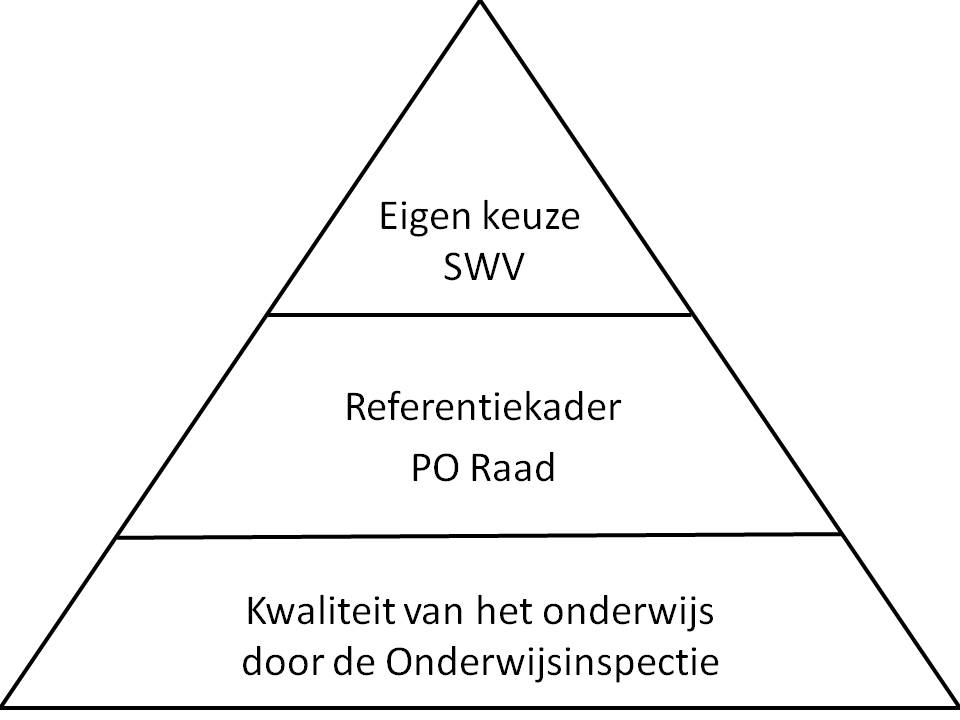 1.7. Extra ondersteuning binnen de eigen schoolScholen zullen verschillen in de mate waarin zij in staat zijn een passend onderwijsaanbod te organiseren met behulp van externe deskundigen. Scholen verschillen in hun mogelijkheden om leerlingen op te vangen ondersteund door externen. Er zullen ook op het niveau van het SWV afspraken nodig zijn welke externe deskundigheid binnen het SWV mogelijk en wenselijk is, wie dit kan bieden (dezelfde functionarissen als die er nu zijn? ; inzet vanuit huidige SO-scholen? ; inzet vanuit andere  - speciale - basisscholen?; welke deskundigheden ontwikkeld dienen te worden etc.). De antwoorden op deze vragen zullen ook medebepalend zijn voor de inzet en toedeling van zorgmiddelen binnen het SWV.
1.8. Extra ondersteuning buiten de eigen schoolHier betreft het leerlingen die niet binnen de (speciale) basisschool opgevangen kunnen worden. Er is (ook niet met behulp van externen) geen mogelijkheid om af te stemmen op de speciale onderwijsbehoeften van deze groep leerlingen. 
Op het niveau van het SWV zijn afspraken nodig over instanties en functionarissen die bekostigd moeten worden om de extra ondersteuning te kunnen verzorgen in andere instanties dan de (speciale) basisscholen.2.Algemene gegevens2.1. ContactgegevensSchool:				Gelinckschool SchiedamBrinnummer:			01AI04Directeur:			Mw. W. LagewegAfdelingscoördinatoren:	Dhr. E. van Bodegom & Mw. E. SierhuisAdres:				Prinses Beatrixlaan 20, 3121 JN SchiedamTelefoonnummer:		010-4716150Emailadres:			gelinckschoolsch@horizon.euWebsite:			www.horizon-jeugdzorg.nlBestuur:			Horizon Jeugdzorg en OnderwijsSamenwerkingsverband:	Per 1 augustus 2014 PO.28072.2. Onderwijsvisie/schoolconceptDoelgroepDe Gelinckschool Schiedam geeft onderwijs aan leerlingen van 4 tot ongeveer 12 jaar waarbij er sprake is van een zo ernstige en complexe leer- en/of gedragsproblematiek dat het reguliere of speciale basisonderwijs in de regio niet toereikend is. De Gelinckschool Schiedam neemt leerlingen op bij wie het leerproces verstoord is geraakt of dreigt te raken. Plaatsing op de Gelinckschool Schiedam kan mogelijk een oplossing bieden voor leerlingen met de volgende problemen:leerlingen met gedragsproblemen, welke samenhangen met psychiatrische problematieken zoals autisme spectrum stoornissen, ADHD, ODD, Gilles de la Tourette, hechting problematiek etc.leerlingen met ernstige leerstoornissen (lees- en/of rekenproblemen) die verklaard kunnen worden middels een stoornis als dyslexie, dysfatische ontwikkeling, dyspraxie, NLD etc.leerlingen die bedreigd worden in hun algemene ontwikkeling.Visie en doelenDe begeleiding is er op gericht de leerlingen tot optimale leerprestaties te brengen binnen een speciaal daarvoor gecreëerd pedagogisch- en didactisch klimaat. We streven naar een eindsituatie waarin de leerlingen zich zoveel vaardigheden hebben eigen gemaakt, dat ze zich ook in een ander schooltype kunnen handhaven. De school biedt zorg op maat; dat houdt in dat de onderwijsmogelijkheden en beperkingen van de leerling het onderwijsaanbod bepalen.Daarvoor wordt ingezet: ‘Motiverend leren’ en ‘Meervoudige Intelligentie’. Daarbij wordt een beroep gedaan op de interesses van de leerling. Deze worden ingezet om optimaal te kunnen presteren. Dit betekent dat er creatief wordt omgegaan met de lesstof, waarbij de kerndoelen voor het speciaal onderwijs leidraad vormen voor het handelen. Door middel van observatie, onderzoek en intensieve begeleiding willen wij de ontwikkeling van uw kind in de goede richting te stimuleren. Omdat we uitgaan van de visie “gewoon waar het kan, speciaal waar het nodig is” wordt het onderwijsaanbod aangepast aan de individuele mogelijkheden en behoeften van de leerling. De aanpak van het onderwijs binnen de Gelinckschool Schiedam is erop gericht om de kwaliteiten en sterke kanten van de leerling aan te spreken waardoor beperkingen/belemmeringen gecompenseerd worden en de leerling zich zo optimaal mogelijk ontwikkelt.De kerndoelen van het speciaal basisonderwijs zijn uitgangspunt voor ons handelen waarbij belangrijk is dat de school een klimaat neerzet waarin leerlingen worden uitgedaagd om te presteren binnen hun mogelijkheden en daarbij ondersteund worden wanneer ze daaraan behoefte hebben. Dit raakt tevens het werken volgens de principes van adaptief onderwijs waarbij van belang is dat er een pedagogisch klimaat is waarin leerlingen zich geaccepteerd en veilig voelen en ervaren dat er vertrouwen is in hun goede wil en in hun mogelijkheden.We streven binnen de school naar een heldere structuur waarbinnen veiligheid en overzicht gewaarborgd zijn. Eenduidige en heldere omgang- en gedragsregels moeten er voor zorgen dat iedereen zich veilig voelt. We zijn van mening dat leerlingen recht hebben op een eigen plaats binnen de school. Pedagogisch klimaatOm bovenstaande visie uit te dragen en te realiseren werken wij binnen de Gelinckschool Schiedam met twee verschillende methodieken, te weten een methodiek gericht op leerlingen met een stoornis binnen het autistisch spectrum en een methodiek toegeschreven aan leerlingen met overige problematiek (ook wel heterogene problematiek genoemd). PDD-NOS  klassenBinnen deze klassen bevinden zich leerlingen met een vorm van autisme en leerlingen die  profiteren van het klimaat van structuur, veiligheid en vooral voorspelbaarheid. In deze klassen gaat het om het uitlokken van gewenst gedrag binnen een veilige setting waarbij rekening gehouden wordt met de problematiek en de mogelijkheden van de leerling. De nadruk ligt op de individuele benadering.  Per leerling wordt gekeken of een beloningssysteem werkt en zo ja, welke beloning het meest aanspreekt. Deze wordt gebruikt om positief gedrag te versterken. De leerkracht is vooral sturend, ondersteunend en consequent. Daarnaast wordt uitleg gegeven aan situaties indien een leerling dit nodig heeft. De leerkracht is voor de leerling de persoon die hem bescherming en veiligheid biedt.De leerkracht biedt optimale voorspelbaarheid aan de leerlingen. De leerlingen verwerken de leerstof individueel of in kleine groepjes. In deze klassen zitten de leerlingen zoveel mogelijk apart en hebben een eigen werkplek. Op iedere werkplek hangt een individueel rooster, welke gekoppeld is aan een individueel bakkensysteem, zodat de leerling zo zelfstandig mogelijk aan de slag kan met de leerstof. Iedere leerling krijgt instructie aangepast aan zijn/haar niveau en manier van denken. De indeling van de ruimte is gericht op optimale veiligheid en voorspelbaarheid. Sociale vaardigheden worden zowel binnen de klas als buiten de klas in kleine groepjes aangeboden, waarbij de nadruk ligt op het inslijpen van sociale omgangsvormen.Heterogene klassenIn deze klassen wordt meer groepsgericht gewerkt. Er zijn in deze klassen vaste afspraken en leerlingen worden rechtstreeks aangesproken op hun gedrag. Ook kan de klas een corrigerende rol spelen. Er wordt van de leerlingen groepsgericht handelen verwacht. De leerkracht doet een beroep op de relatie die er is tussen hem/haar en de leerling. De leerkracht kan in mimiek en stemvolume uiting geven aan emoties.De instructie wordt hoofdzakelijk in groepjes gegeven, evenals de verwerking van de leerstof. Zelfontdekkend leren wordt gestimuleerd. De nadruk wordt gelegd op inzicht verwerven, verbanden leggen, logisch redeneren enz. Er wordt vaak groepsgewijze instructie gegeven. Hoewel er ook hier leerlingen op een aparte plek zitten vanwege hun grote afleidbaarheid is de indeling van de ruimte gericht op onderlinge interacties tussen leerlingen en leerling-leerkracht. Via groepsprocessen, in de ene klas meer dan in de andere klas, wordt de hele dag door gewerkt aan sociale vaardigheden en interacties.2.3.Kengetallen leerlingenpopulatie van dit schooljaar en de afgelopen drie schooljaren2.3.1.Leerlingaantallen2.3.3. Voor- of vroegschoolBinnen de Gelinckschool Schiedam bestaat geen aanbod van voor- of vroegschoolse educatie. Het onderwijsaanbod start in de kleuterklassen. Voor leerlingen in de kleuterleeftijd met een taalachterstand wordt gebruik gemaakt van het taalstimuleringsprogramma Schatkist.2.3.4. InstroomDe aanmelding voor de Gelinckschool Schiedam verloopt via een speciale route en verschillende instanties. Om op een cluster 4 school te worden aangemeld, dient een beschikking van de Commissie van Indicatiestelling overlegd te worden. In de aanloop naar passend onderwijs wordt geëxperimenteerd met de werkwijze :handelingsgericht integraal arrangeren (HIA) binnen het SWV Voorne Putten Rozenburg. De Gelinckschool Schiedam is hierbij betrokken, indien qua doelgroep aan de orde. Vanuit deze werkwijze wordt op dit moment in voorkomende gevallen door het SWV een toelaatbaarheidsverklaring afgegeven en wordt in feite een voorschot genomen op de wet Passend Onderwijs.Binnen Stichting Horizon coördineert de Onderwijs Zorg Ondersteuning (OZO) plaatsingen van leerlingen met een indicatie voor cluster 4. Ouders kunnen kiezen voor een plaatsing op de Gelinckschool Schiedam of voor een plaatsing op een reguliere school die tot plaatsing bereid. De leerling heeft dan recht op extra hulp, het zogenoemde rugzakje. Bij plaatsing op de Gelinckschool Schiedam wordt een intakegesprek gepland. Aan de hand van dit gesprek en de aanwezige dossiers, wordt een ontwikkelingsperspectief plan gemaakt. Ook wordt een plaatsingsdatum afgesproken. 2.3.5.Indicaties en VerwijzingenDe verwijzingen van leerlingen naar het regulier onderwijs vindt vooral plaats bij de overstap naar het voortgezet onderwijs. Het hoofddoel dat het Samenwerkingsverband Schiedam, Vlaardingen en Maassluis – Onderwijs dat past - nastreeft is: ‘Ieder kind Passend Onderwijs aanbieden, als het even kan op de reguliere school in de buurt’. Gezien dit doel zal binnen de Gelinckschool Schiedam de terugplaatsing van leerlingen naar een reguliere school hoog op de agenda moeten worden gezet. 2.3.6. Inzet formatieDe Gelinckschool Schiedam heeft 138 leerlingen. Het team bestaat uit 41 personen. De gemiddelde groepsgrootte is 14 leerlingen per klas (en 12 leerlingen in het auti-klimaat). Binnen de Gelinckschool Schiedam wordt elke klas bemand door een klassenteam van twee personen. Dit klassenteam bestaat uit een leerkracht en een onderwijsassistent. Dit klassenteam is gebaseerd op de volgende normering:14 leerlingen = 1 leerkracht18 leerlingen = 1 onderwijsassistentNaast de functies afdelingscoördinator, gedragswetenschapper en intern begeleider en school maatschappelijk werker, wordt er binnen de Gelinckschool Schiedam tevens extra begeleiding geboden aan leerlingen die op taal/spraak en motoriek uitvallen. Deze worden begeleid door een gediplomeerde logopedist en fysiotherapeut. Deze begeleiding gebeurt tijdens de schooltijd, waarvan de fysiotherapeut niet in dienst is van de Gelinckschool Schiedam. Maar deze is aangesloten bij een praktijk voor fysiotherapie in de regio. Deze begeleiding wordt bekostigd door de verzekering van de ouder(s)/verzorger(s). In het schooljaar 2013-2014 zal er nog op school extra didactische begeleiding geboden kunnen worden door de Remedial Teacher, maar het jaar daarop verdwijnt deze taak. In het schooljaar 2013-2014 biedt de Gelinckschool Schiedam (preventieve) ambulante begeleiding aan op het regulier basisonderwijs. Gedurende dit jaar zijn twee begeleiders inzetbaar, waarnaast gebruik gemaakt wordt van een ZZP’er. Een caseload van een begeleider bevat 6 á 7 leerlingen per dag.Naast de (preventieve) ambulant begeleiding buiten de school, kan Stichting Horizon voor op school en in de thuissituatie ambulante begeleiding inzetten. Het uitgangspunt van deze begeleiding is meer gericht op de leerling en het systeem daar omheen. Onderwijs is hierin dan niet leidend. In samenwerking met school en ouder(s)/verzorger(s) wordt een aanvraag ingediend en wordt er gezocht naar een passende manier van begeleiding. Na goedkeuring van Bureau Jeugdzorg, wordt deze op school of in de woonsituatie uitgevoerd.  2.3.7. Functies en takenBinnen de Gelinckschool Schiedam is een positieve ontwikkeling van de leerlingen op zowel didactisch als sociaal-emotioneel gebied het streven.  Om dit te kunnen realiseren is intensieve ondersteuning vanuit een gedifferentieerd team vereist. Hieronder een overzicht van de aanwezige functies:
Binnen de Gelinckschool Schiedam is sprake van functiedifferentiatie: er zijn verschillende disciplines aanwezig, die met hun uitgebreide expertise in staat zijn om meerdere taken vorm te geven. Hierdoor hoeven niet alle functies binnen school daadwerkelijk te worden bezet. Zo dekt de functie orthopedagoog bijvoorbeeld ook het psychologische deel, de sociale vaardigheden en het gedragsspecialisme, en de intern begeleider het taal/lees gedeelte, het rekenen en de hoogbegaafdheid. Zowel de orthopedagoog als intern begeleider zijn meer dan 1 fulltime formatie aanwezig om deze taken te kunnen realiseren.2.3.8.Kenmerken van het schoolgebouw
De Gelinckschool Schiedam grenst aan de ene kant aan de rand van het Beatrixpark en aan de andere kant aan de rand van een woonwijk. Het gebouw heeft twee etages en twee pleinen. In het gebouw is ook een SBO school gehuisvest. In de SBO afdeling wordt door de Gelinckschool Schiedam gebruik gemaakt van het kooklokaal en het technieklokaal. Een gymzaal is ook onderdeel van het gebouw. In de groepen is een eenheid in meubels. Verschillende groepen zijn voorzien van cabines, waarin een de leerlingen een afgescheiden werkplek hebben. Andere groepen maken voor datzelfde doel gebruik van schotten. De groepen zijn ingedeeld op leeftijd (didactisch niveau) en op problematiek. De inrichting van de klassen is daarop geënt. Dit alles heeft als doel om in de specifieke onderwijsbehoeften van de leerlingen te kunnen voorzien.3. Basisondersteuning3.1. Standaarden kwaliteit van de schoolorganisatieBinnen de Gelinckschool Schiedam is een plan van aanpak gemaakt om de kwaliteit van het onderwijs te verbeteren. Hierbij gaat het om het evalueren van de opbrengsten, het leren, het onderwijzen, de leerlingenzorg en de uitvoering van het OPP. Vanuit de inspectie is de vraag gekomen om de hoeveelheid tijd beter af te stemmen op de onderwijsbehoeften van de (individuele) leerlingen om de leerlingen meer te stimuleren tot denken en om de leerlingen meer verantwoordelijk te maken voor hun leerproces. Het volgen van de ontwikkeling van de leerlingen gebeurt systematisch (middels leerlingvolgsystemen), en zowel didactisch als sociaal emotioneel. Het handelen van de medewerkers naar de leerlingen toe wordt op hun ontwikkeling afgestemd, is respectvol en gericht op het welzijn van de leerlingen. De Gelinckschool Schiedam doet er zoveel mogelijk aan om te zorgen voor een veilig schoolklimaat. 3.2.Standaarden Handelingsgericht Werken (HGW)Om passend onderwijs te kunnen realiseren, en daarmee een cruciale bijdrage te kunnen leveren aan een positieve ontwikkeling van leerlingen op het gebied van leren, werkhouding en sociaal-emotioneel functioneren, is binnen de Gelinckschool Schiedam handelingsgericht werken het uitgangpunt. Hierbij staan de onderwijsbehoeften van de leerlingen centraal. De werkwijze is systematisch en doelgericht, er wordt gekeken naar wat een leerling specifiek nodig heeft om zijn/haar doelen te behalen. Positieve aspecten zijn van belang en hiermee het startpunt, niet alleen van de leerling maar ook van zijn/haar omgeving, de leerkracht, groep en school als geheel. 
Binnen de Gelinckschool Schiedam is handelingsgericht werken het uitgangspunt. Om dit te kunnen realiseren zijn veel onderdelen hiervan in ontwikkeling. Zo zal bijvoorbeeld per schooljaar 2013-2014 de ouderbetrokkenheid worden vergroot, om hier verdere samenwerking en afstemming in te vinden (wat nodig is om de doelen van leerlingen op verschillende ontwikkelingsgebieden te bereiken). Tevens zal per schooljaar 2013-2014 gewerkt worden met nieuwe, op HGW gebaseerde, groepsplannen, en zal het handelingsgericht werken in zijn geheel nog verder worden geïmplementeerd binnen de school. 3.3.Voorzieningen waarvan de school gebruikt maaktCommissie van Begeleiding  (CvB) De volgende CvB-functies worden onderscheiden:-	Onderzoeksfunctie: Wat is er aan de hand met deze leerling? De onderzoeken of observaties van de CvB leden zijn erop gericht om een beter beeld van de leerling te krijgen, zodat de leerkracht beter geadviseerd, en de leerling beter begeleid kan worden.-	Adviesfunctie: Welk onderwijs/leeraanbod en welke vorm van hulpverlening heeft deze leerling nodig?  Bij het formuleren van een advies wordt zowel vanuit onderwijskundig als pedagogisch, psychologisch en medisch oogpunt gekeken. -	Begeleidingsfunctie: Hoe kunnen leerkrachten worden ondersteund bij het uitvoeren van de adviezen van de CvB leden. Hierbij dient opgemerkt te worden dat de adviezen helder geformuleerd dienen te worden en in de klas uitvoerbaar moeten zijn voor de leerkracht. Ook ouders kunnen bij hun hulpvragen of bij verwijzingen naar andere instanties voor jeugdzorg of medisch specialisten door de CvB worden begeleid.-	Herindicatiefunctie: De binnen gekomen leerling heeft een beschikking van de Commissie voor Indicatiestelling (CVI). Dit toegangsbewijs tot cluster 4 onderwijs is drie jaar geldig. Indien de CvB van mening is dat een leerling langer gebruik moet kunnen maken, moet deze leerling tijdig geïndiceerd worden. Voor het verstrijken van de indicatie moet er opnieuw geïndiceerd worden. Wanneer het Passend Onderwijs start, zal er niet meer met indicaties gewerkt worden. Er komt dan een toelaatbaarheidsverklaring. Deze verklaring zal opgesteld worden door het samenwerkingsverband en het speciaal onderwijs.- 	Nazorgfunctie:  De CvB stelt aan het eind van het onderwijstraject een transitiedocument voor een leerling op waarin de ontwikkelingsperspectieven, evaluaties en handelingsadviezen voor de nieuwe organisatie zijn opgenomen. De CvB spreekt met de nieuwe organisatie af hoe en wanneer terugkoppeling over de ontwikkeling van een leerling plaats vindt en hoe de ondersteuning en nazorg verder vorm wordt gegeven.Naast bovenstaande functies kent de CvB ook beleidsmatige taken die zich richten op de borging en/of verbetering van de kwaliteit van het onderwijs. De CvB komt elke twee weken bij elkaar en evalueert dan de besproken punten van de vorige bijeenkomst, waarna nieuwe actiepunten worden afgesproken.Ambulante Onderwijs DienstDoor de Ambulante Onderwijs Dienst van Horizon wordt, als brug tussen het Horizon cluster 4-onderwijs en het regulier onderwijs, ambulante begeleiding verzorgd. Deze ambulante begeleiding is bedoeld om plaatsing in het cluster 4-onderwijs te voorkomen of om terugplaatsing naar regulier onderwijs te ondersteunen. De ambulante begeleider van Horizon begeleidt een collega en/of de leerling in het regulier onderwijs. Daarbij worden de volgende vormen van ambulante begeleiding onderscheiden:•	Ambulante begeleiding voor wachtlijstleerlingen: dit zijn leerlingen die toegelaten zijn tot een Horizonschool maar voor wie nog geen plaats is.•	Ambulante begeleiding voor leerlingen die teruggeplaatst worden naar het regulier (speciaal) basisonderwijs of voortgezet onderwijs. •	Ambulante begeleiding voor leerlingen met een cluster 4-indicatie die onderwijs volgen op een reguliere school (de zogenaamde ‘rugzakleerlingen’).Naast de begeleiding op leerling niveau richt de Ambulante Onderwijs Dienst van Horizon zich op de deskundigheidsbevordering van ouders, schoolteams en samenwerkingsverbanden. Uit de ‘rugzakgelden’ kunnen specialistische modules en diensten worden ingekocht. Ook op deze wijze wordt de zorg voor leerlingen vorm gegeven.LogopedistDe logopedist houdt zich bezig met de spraak /taalontwikkeling van leerlingen. Op grond van een spraak /taalonderzoek wordt al dan niet besloten tot het geven van logopedie.  De logopedist wordt ook ingezet in de klas om de leerkracht en onderwijsassistent te ondersteunen in het geven van lessen die met taalvaardigheid te maken heeft.Maatschappelijk werkerDe maatschappelijk werker maakt deel uit van de Commissie van Begeleiding. Wanneer ouders ondersteuning in de thuissituatie noodzakelijk achten, heeft de maatschappelijk werker een adviserende functie en kunnen ouders doorverwezen worden naar de juiste instantie. Fysiotherapeut De fysiotherapeut onderzoekt leerlingen met een achterstand in hun motorische ontwikkeling. Hij doet aan de hand van verslaggeving in de eerste weken na plaatsing een fysiotherapeutisch onderzoek wanneer daar aanleiding toe is. Hij gaat na wat voor soort motorische achterstand de leerling heeft en handelt zo nodig volgens een specifiek programma. Leerlingen die gebaat zijn bij fysiotherapie worden behandeld. Disciplines in schoolAfdelingscoördinatorDe afdelingscoördinator stuurt de afdeling aan en is verantwoordelijk voor zaken betreffende de inhoud, beheer en organisatie. De afdelingscoördinator is voorzitter van de Commissie van Begeleiding. Hij coördineert de activiteiten van de verschillende disciplines die met uw kind aan de slag gaan. Hij heeft regelmatig contact met u en eventueel met andere mensen die bij de begeleiding van uw kind zijn betrokken.GedragswetenschapperDeze verricht zo nodig onderzoeken als bijvoorbeeld intelligentieonderzoek en geeft adviezen over de sociaal-emotionele van elk kind. Hij is verantwoordelijk voor het leerlingvolgsysteem. Tevens is hij lid van de Commissie van Begeleiding.Intern begeleiderDe intern begeleider houdt zich bezig met taken binnen het leerlingvolgsysteem en de didactische ontwikkeling van de leerlingen. Dit in nauw overleg met de leerkrachten, de gedragswetenschapper en de afdelingscoördinator. De intern begeleider is lid van de Commissie van Begeleiding.LeerkrachtenDe leerkracht coördineert het dagelijks onderwijsaanbod van uw kind in de klas en zorgt ervoor dat de leeromgeving zodanig is dat leerlingen zich geborgen en veilig kunnen voelen. Hij observeert uw kind en kijkt hoe het met andere leerlingen en andere volwassenen omgaat. Binnen de klassensituatie probeert hij ieder kind zoveel mogelijk tot zijn recht te laten komen. De leerkracht heeft voor dit werk een speciale opleiding gevolgd. In het werk wordt hij begeleid door de afdelingscoördinator, de intern begeleider en de gedragswetenschapper. Een beginnende leerkracht wordt gecoacht.OnderwijsassistentenDe onderwijsassistent assisteert de groepsleerkracht bij het onderwijs aan de leerlingen. Hij verleent hand  en spandiensten aan de leerkracht ten behoeve van de organisatie en het onderwijsleerproces. 3.4.Samenwerking met andere instantiesDe Gelinckschool Schiedam werkt samen met verschillende onderwijs- en ketenpartners. Hieronder een overzicht:In de regio van de Gelinckschool Schiedam wordt intensief samengewerkt tussen de reguliere scholen en scholen voor speciaal (basis)onderwijs. Dit is nodig om te zorgen voor een zo goed mogelijke overgang tussen de scholen.  Ook het samenwerkingsverband (waar de Gelinckschool Schiedam vanaf 1 augustus 2014 deel van uit zal maken) is in zijn geheel een goede partner. Samen wordt met de deelnemende scholen bekeken welk type onderwijs nodig is voor een kind, waarbij gebruik wordt gemaakt van elkaar expertise. Naast het samenwerkingsverband en de scholen, werkt de Gelinckschool Schiedam ook samen met verschillende hulpverleningsinstanties zoals Yulius of Erasmus MC. Veel leerlingen krijgen behandeling/begeleiding van deze externe organisaties om ze in hun sociaal-emotionele ontwikkeling te ondersteunen. Door intensief contact te onderhouden met deze organisaties kan een vroegtijdige signalering van verschillende hulpvragen bij leerlingen gerealiseerd worden. De verschillende handelingswijzen kunnen op elkaar worden afgestemd, zodat op de juiste manier bij de leerling kan worden aangesloten. Juist vanwege deze samenwerking is de Gelinckschool Schiedam in staat om passend onderwijs aan de leerlingen te kunnen blijven bieden.4.Onderwijs(zorg-)arrangementen voor leerlingen met specifieke onderwijsbehoeften4.1. AlgemeenIn het schoolondersteuningsprofiel van de Gelinckschool Schiedam wordt gewerkt met beschrijvingen van leerlingen op 5 onderwijsdomeinen. De domeinen worden hieronder beschreven. De 5 domeinen zijn in de praktijk vaak minder makkelijk te scheiden, omdat ze elkaar wederzijds beïnvloeden. Het gaat in de beschrijving dan ook om een accent en niet om een exclusieve omschrijving.Leren en ontwikkelingDeze omschrijvingen bevatten kenmerken van de leerling die de ontwikkeling en het leren bemoeilijken en die niet hoofdzakelijk toe te schrijven zijn aan de andere vier domeinen. Te denken valt aan leer- en ontwikkelingsmoeilijkheden c.q. stoornissen, zoals bijvoorbeeld dyslexie.Sociaal-emotioneel / gedragDeze omschrijvingen bevatten gedrag van de leerling dat ervoor zorgt dat de leerprocessen belemmerd worden. De gedragsmoeilijkheden en ontwikkelingsstoornissen zorgen er in meer of mindere mate voor dat de leerling niet optimaal aan de leerprocessen kan deelnemen.Fysiek/ medischDeze omschrijvingen bevatten een meer rechtstreekse relatie tussen de lichamelijke kenmerken van de leerling (en de medische consequenties) en de onderwijsbehoeften van deze leerling. Hierbij gaat het om lichamelijke of verstandelijke beperkingen. WerkhoudingDeze omschrijvingen bevatten moeilijkheden met de vaardigheden van de leerling om aandachtig en betrokken aan de leerprocessen deel te nemen. De oorzaken hiervan zijn uiteraard divers. ThuissituatieDeze omschrijvingen bevatten belemmeringen in de thuissituatie. De omstandigheden belasten de leerling zodanig dat speciale onderwijsbehoeften ontstaan om de leerprocessen op gang te brengen en te houden. De situatie op de school geeft een antwoord op de vraag in hoeverre het schoolteam in staat is een passend aanbod te bieden op het genoemde onderwijsgebied:A.	Voor welke leerlingen is de school in staat een passend aanbod te biedenB.	Voor welke leerlingen wil de school een passend aanbod ontwikkelen, maar is ondersteuning en/of  professionalisering nodig C.	Voor welke leerlingen kan geen passend aanbod gerealiseerd worden4.2. AanbodUitgesplitst naar de verschillende dimensies kan het volgende worden opgemerkt:1. 	Leren en ontwikkeling  Voor de categorie leren en ontwikkeling  schrijft de kwaliteitswet (v)so een (v)so-school voor om voor iedere leerling een ontwikkelingsperspectief (OPP) op te stellen. Bij het OPP van een leerling brengt de school in beeld, op basis van alle relevante gegevens waarover ze beschikt, wat ze met de leerling wil bereiken. Werken vanuit een ontwikkelingsperspectief levert een belangrijke bijdrage aan het vergroten van de opbrengstgerichtheid van het onderwijs, het doelgericht plannen van het onderwijs, het maken van beredeneerde keuzes in leerlijnen en onderwijsaanbod en een betere afstemming met ouders en leerling over het toekomstperspectief. Een ontwikkelingsperspectief kan worden opgevat als: ”de inschatting van de ontwikkelingsmogelijkheden van de leerling voor een bepaalde, langere periode.” Het zegt iets over het verwachte uitstroomniveau van een leerling. Door het instroomniveau en het verwachte uitstroomniveau met elkaar te verbinden, ontstaat de prognose- of ontwikkelingslijn. Het ontwikkelingsperspectief biedt de leerkracht een handvat om het onderwijs planmatig en doelgericht vorm te geven (SLO, 2011). Het is de schakel tussen de leerling, school, ouders en externe instanties en bevordert een goede communicatie en afstemming.Het onderwijs van Horizon kent een breed onderwijsprogramma. Het accent ligt op betekenisvol en motiverend leren. Leren door doen neemt een belangrijke plaats in. In ons onderwijsaanbod sluiten we waar mogelijk aan bij het regulier onderwijs. Het onderwijs-leerklimaat richt zich zowel op het ondersteunen van de sociaal-emotionele ontwikkeling van de jeugdige als op het stimuleren en ontwikkelen van de didactische vaardigheden. Het behalen van certificaten en diploma’s is daarbij van belang.PerspectiefDe leerlingen van de Gelinckschool Schiedam kunnen naar alle vormen van onderwijs uitstromen. Leerlingen, die de structuur en ondersteuning van de school niet meer nodig hebben, kunnen uitstromen naar een reguliere school. Leerlingen, die de structuur en ondersteuning nog wel nodig hebben, kunnen doorstromen naar een volgende Cluster IV-setting. De leerlingen kunnen uitstromen naar alle niveaus binnen het primair of voortgezet onderwijs: Praktijkonderwijs,  VMBO-basis, VMBO-kader, VMBO-theoretisch, HAVO, VWO, Cluster II of Cluster III.LeerstofaanbodDe lessentabel van de Gelinckschool Schiedam is opgebouwd met de kerndoelen Speciaal Onderwijs als basis. De kerndoelen zijn ingedeeld in:-	Nederlandse taal-	Rekenen en Wiskunde-	Oriëntatie op mens en wereld-	Kunstzinnige oriëntatie-	Bewegingsonderwijs-	Leergebied overstijgende kerndoelen (Zintuiglijke en motorische ontwikkeling, Sociale en emotionele ontwikkeling en Leren leren)Bij het vaststellen van het ontwikkelingsperspectief wordt ook een referentieniveau bij taal en rekenen bepaald. Deze geeft aan welke basiskennis en –vaardigheden de leerlingen moeten beheersen voor deze vakken. Om door te kunnen stromen naar het voortgezet onderwijs is het nodig dat de leerling niveau 1F (functioneel niveau) behaald heeft. Het niveau 1S (streefniveau) is nodig om naar VMBO-T of hoger door te stromen. Voor het verzorgen van de lessen hebben wij voor alle vakken methodes. De methodes worden in niveaugroepen aangeboden. Binnen het lesprogramma kan gewerkt worden met verschillende arrangementen. Het basisarrangement is uitgangspunt bij de lessen. Leerlingen die meer begeleiding nodig hebben, krijgen een intensief arrangement; de leerlingen die meer leerstof aankunnen, krijgen een verdiept arrangement. De leerkracht is verantwoordelijk voor de lessen. De onderwijsassistent ondersteunt tijdens de lessen waar nodig. De intern begeleider begeleidt de leerkracht in het aanbod in de groep en gaat met de leerkracht op zoek naar het juiste arrangement per leerling. Wanneer een leerling meer nodig heeft dan de school kan bieden, kan een beroep gedaan worden op het Mobiel Diagnostisch Team van Horizon. Het MDT ondersteunt de school met mogelijkheden tot onderzoek, bijvoorbeeld wanneer sprake is van dyslexie, en kan ook zorgen voor extra begeleiding.  Dit MDT is in schooljaar 2012-2013 gestart en daarom nog volop in ontwikkeling.2. 	Sociaal-emotioneel en gedragMet betrekking tot de categorie sociaal-emotioneel en gedrag zijn er binnen de Gelinckschool Schiedam verschillende mogelijkheden om de leerling te begeleiden. Er wordt onderwijs geboden aan leerlingen van 4 tot ongeveer 12 jaar waarbij er sprake is van een zo ernstige en complexe leer- en/of gedragsproblematiek dat het onderwijs in de regio niet toereikend is. De Gelinckschool Schiedam neemt leerlingen op bij wie het leerproces verstoord is geraakt of dreigt te raken. Plaatsing op de Gelinckschool Schiedam kan mogelijk een oplossing bieden voor leerlingen met de volgende problemen:Leerlingen met gedragsproblemen, welke samenhangen met psychiatrische problematieken zoals autisme spectrum stoornissen, ADHD, ODD, Gilles de la Tourette, hechtingsproblematiek etc.Leerlingen met ernstige leerstoornissen (lees  en/of rekenproblemen) die verklaard kunnen worden middels een stoornis als dyslexie, dysfatische ontwikkeling, dyspraxie, NLD etc.Leerlingen die bedreigd worden in hun algemene ontwikkeling.De Gelinckschool Schiedam streeft ernaar om in elke klas dagelijks een leerkracht en een onderwijsassistent in te zetten. Door dit aanbod is er ruimte voor de individuele aandacht. Op de Gelinckschool Schiedam werken twee gedragswetenschappers, een gespecialiseerd in het jonge kind en een gespecialiseerd in de leerlingen van de midden- en bovenbouw. De leerkrachten werken nauwkeurig samen met de gedragswetenschappers.De leerkrachten zijn allen geschoold in een signalerings- en preventiemethode op het gebied van agressie en krijgen jaarlijks een herhalingscursus. Het gebruik van deze Radarmethode wordt door de gehele school toegepast. Wanneer nodig wordt er een time-out aangeboden, mogelijk in een multifunctionele ruimte.De Gelinckschool Schiedam werkt met de sociale vaardigheidsmethode Leefstijl. De methode wordt in groepsverband aangeboden en staat wekelijks ingepland in het lesrooster. We streven naar een eindsituatie waarin de leerlingen zich zoveel vaardigheden hebben eigen gemaakt, dat ze zich ook in een ander schooltype kunnen handhaven. De school biedt zorg op maat; dat houdt in dat de onderwijsmogelijkheden en beperkingen van de leerling het onderwijsaanbod bepalen. Daarvoor wordt ingezet: ‘Motiverend leren’ en ‘Meervoudige Intelligentie’. Daarbij wordt een beroep gedaan op de interesses van de leerling. Deze worden ingezet om optimaal te kunnen presteren. Dit betekent dat er creatief wordt omgegaan met de lesstof, waarbij de kerndoelen voor het speciaal onderwijs leidraad vormen voor het handelen. Door middel van observatie, onderzoek en intensieve begeleiding willen wij de ontwikkeling van de leerling in de goede richting te stimuleren. Bij het maken van de nieuwe doelen in het onderwijsperspectiefplan wordt rekening gehouden met de Meervoudige Intelligentie van de leerling. Aanwezig met hulp van buiten de school De Gelinckschool Schiedam werkt samen met andere instanties vanuit Horizon. Leerkrachten kunnen gebruik maken van de expertise van collega’s op andere locaties en deze bieden op hun beurt ook hun expertise aan. De Gelinckschool Schiedam heeft ook ambulant begeleiders die de ouders actief helpen wanneer er buiten Horizon hulp gezocht wordt.3. 	Fysiek/medisch Op fysiek/medisch gebied zijn op de Gelinckschool Schiedam enkele voorzieningen aanwezig:Fysiotherapie De fysiotherapeut onderzoekt leerlingen met een achterstand in hun motorische ontwikkeling. Hij doet aan de hand van verslaggeving in de eerste weken na plaatsing een fysiotherapeutisch onderzoek wanneer daar aanleiding toe is. Hij gaat na wat voor soort motorische achterstand de leerling heeft en handelt zo nodig volgens een specifiek programma. Leerlingen die gebaat zijn bij fysiotherapie worden behandeld. LogopedieDe logopedist houdt zich bezig met de spraak /taalontwikkeling van leerlingen. Zij doet aan de hand van de verslaggeving in de eerste weken na plaatsing een spraak /taalonderzoek als daar aanleiding toe is. Op grond daarvan wordt al dan niet besloten tot het geven van logopedie.  De logopedist wordt ook ingezet in de klas om de leerkracht en onderwijsassistent te ondersteunen in het geven van lessen die met taalvaardigheid te maken heeft.Veel leerlingen maken gebruik van medicatie waardoor ze in hun onderwijsleerproces worden ondersteund. Bij sommige leerlingen heeft medicatie een zeer positief effect op hun gedrag en welbevinden. In enkele gevallen is medicatie noodzakelijk om onderwijs te kunnen volgen. De ouders/verzorgers van leerlingen zijn zelf verantwoordelijk voor het aanvragen en onderhouden van de medicatie. Er is nauw contact tussen ouders/verzorgers en school over de effecten en het gebruik hiervan. In de klas worden leerlingen door hun leerkracht begeleid bij de inname.Externe contactenEen keer in de vier weken heeft de het CvB team een bespreking met de schoolarts vanuit het Centrum voor Jeugd en Gezin. De schoolarts draait bezoeken gedurende het schooljaar en onderhoudt hierin contacten met ouder(s)/verzorgers. 4. 	WerkhoudingBinnen de klassen is gekozen voor een prikkelarme inrichting. Voor het PDD-NOS klimaat en het auti-klimaat houdt dit in dat de leerlingen werken in cabines, waardoor een individuele werkplek wordt gecreëerd. In het heterogene klimaat werken leerlingen zonder cabine, maar wordt gebruik gemaakt van schotten om prikkels weg te nemen wanneer nodig. In de bovenbouw groepen in beide klimaten wordt ernaar gestreefd leerlingen buiten de cabines en zonder schotten te laten werken om ze voor te bereiden op het vervolgonderwijs. Hiernaast maken we gebruik van onderstaande middelen/methodes:Time-timerOm de leerlingen bewust te maken van tijd wordt er gebruik gemaakt van time-timers in de klassen. Ook wordt voor de leerlingen duidelijk hoe lang ze hebben om een taak uit te voeren. Dit neemt spanningen weg en is bevorderlijk voor de werkhouding.Stoplicht De stoplichtmethode wordt gebruikt in de onderbouw en middenbouw. In de bovenbouw is er minder of geen behoefte aan de stoplichtmethode. Vanaf groep 6 wordt de stoplichtmethode afgebouwd. In groep 7 en 8 wordt niet klassikaal gewerkt met stoplichtmethode, het kan zijn dat er voor een individu wel een stoplicht wordt gebruikt. Klassen met gecombineerde leeftijdscategorieën kijken per leerjaar wat aansluit bij hun groep of ze wel of geen gebruik maken van het stoplicht.  Er kan ook gekozen worden om het stoplicht alleen te gebruiken tijdens bepaalde activiteiten zoals samenwerken. De stoplichtmethode kent drie kleuren waaraan de volgende betekenissen kunnen worden toegekend:-Rood: je kan geen vragen stellen aan de leerkracht of elkaar.
-Oranje: je kan een vraag stellen aan de volwassene maar niet aan je medeleerlingen.
-Groen: je kan een vraag stellen aan de volwassene en aan je leer/werkgroepje.Alvorens het stoplicht in te zetten, hebben de leerlingen instructie ontvangen over de taak die ze moeten maken. Door te werken met de stoplichtmethode leer je leerlingen hun vraag uit te stellen en leer je ze dat ze eerst nadenken alvorens een vraag te stellen. Ze moeten hierdoor zelf nadenken over vraagstukken doordat ze hun vraag niet direct kunnen stellen.RoosterIn de onderbouw wordt gebruik gemaakt van een klassikaal rooster met  pictogrammen. Met een pijl wordt aangegeven waar de klas op dat moment mee bezig is. In de middenbouw wordt gebruik gemaakt van een dagrooster per kind. Alle roosters zijn wel gelijk. Als een leerling iets anders moet doen dan de rest van de klas, coördineert de leerkracht dit. Op dit rooster staan in principe: pictogrammen, klokjes, het vak en eventueel de tijd in woorden. In groep 4/5 kan dit dagrooster nog ondersteund worden door een klassikaal rooster, maar de focus ligt op het aanleren van het lezen van een eigen rooster. In de loop van groep 6 wordt toegewerkt naar een weekrooster in plaats van een dagrooster. In de bovenbouw wordt gebruik gemaakt van een weekrooster per leerling. In de PDD-NOS klassen worden deze roosters nog ondersteund door klokjes en pictogrammen voor de leerlingen die dit nodig hebben. De overige leerlingen en de heterogene leerlingen werken met digitale  tijden en de vakken op het rooster. In de bovenbouw is het de bedoeling dat de leerlingen leren om zicht te krijgen op hun eigen dag. PictogrammenNaast de pictogrammen die gebruikt worden voor de roosters worden ook pictogrammen gebruikt om de juiste werkhouding visueel te maken. Hierbij kan gedacht worden aan een pictogram van een goede zithouding of bijvoorbeeld stil zijn.BakkensysteemIn het PDD-NOS klimaat wordt gewerkt met een bakkensysteem om het werk van de dag voor te structureren. In onderbouw wordt dit gedaan door de leerkrachten. Vanaf de middenbouw moeten leerlingen dit zelf doen.Voor ieder werkmoment wordt door de leerkracht een instructie gegeven. Het instructiemoment vindt plaats aan de instructietafel in niveaugroepen of klassikaal. Na het instructiemoment werken de leerlingen zelfstandig verder aan hun tafel. In de onderbouw verwachten wij van de leerlingen dat ze 5 minuten zelfstandig aan hun tafel werken, voordat ze voor verlengde instructie op de vraagkruk komen. Dit wordt in de schoolloopbaan opgebouwd tot 45 minuten zelfstandig werken. Daar het met veel vakken niet mogelijk is om klassikale instructie te geven, wordt er binnen de klassen gewerkt met niveaugroepen. Op deze manier krijgen de leerlingen wel de instructie op hun eigen niveau die vereist is om zich te ontwikkelen. Er wordt binnen de Gelinckschool Schiedam naar gestreefd om maximaal 2 instructiegroepen per klas te hebben, met uitzondering van de auti- en de AL-klas. Dit heeft te maken met de gecombineerde leeftijdscategorieën in deze klassen. Externe partnersWanneer een leerkracht binnen de Gelinckschool Schiedam handelingsverlegen raakt wat betreft van een leerling, wordt er hulp gevraagd buiten de school. Dit gebeurt in de vorm van observaties van andere scholen en instanties. Naar aanleiding hiervan krijgt de leerkracht handvatten waarmee de werkhouding verbeterd kan worden.In ontwikkelingDe weektaak is nog niet in iedere klas even actief in gebruik. Het is de bedoeling dat dit in de bovenbouw in het programma opgenomen gaat worden, met groep 6 als ‘oefenjaar’. De reden hiervan is het streven om onze leerlingen zo zelfstandig mogelijk naar het vervolgonderwijs te laten gaan. Het maken van een planning en het dragen van verantwoordelijkheid voor het eigen werk zijn hierbij onmisbaar. Onderstaande doelen zijn als einddoel gesteld:In groep 6 wordt er geoefend met een dagtaak/zelfstandig rooster. Hierbij vult de leerkracht per dag de taken in, maar de leerling bepaalt zelf (binnen afgesproken grenzen) wanneer hij wat doet. In groep 7 wordt de weektaak geïntroduceerd, waarbij de leerlingen nog veel worden ondersteund door de leerkracht, bijvoorbeeld door een extra weektaak op het bord, en het tussentijds controleren van de voortgang van leerlingen.In groep 8 wordt er van de leerlingen verwacht geheel zelfstandig te kunnen werken met de weektaak. Eisen die minimaal aan een weektaak gesteld worden:Leerlingen krijgen te allen tijden instructie vóór dat zij het werk kunnen gaan maken. De weektaak wordt op maandag uitgedeeld en op vrijdag afgesloten. Werk dat niet af is, gaat mee naar huis als huiswerk, zodat er maandag weer met een schone lei gestart kan worden.De weektaak wordt aangeboden naar niveau van de leerling.Het werk wordt zo ingepland dat een leerling niet al halverwege de week klaar kan zijn met de weektaak.5. 	ThuissituatieSamenwerking met ouder(s) /verzorger(s)Voor een goede ontwikkeling van de leerlingen is het uitermate belangrijk dat er een goede samenwerking is tussen de medewerkers van school en ouder(s)/verzorgers. Ouders kunnen vanuit de Gelinckschool Schiedam verwachten dat er goed onderwijs gegeven wordt, waarbij voortdurend gekeken wordt naar de onderwijsbehoeften van elke leerling. Vanuit de Gelinckschool wordt echter ook een betrokkenheid van ouder(s)/verzorgers verwacht. Dit betekent dat ouder(s)/verzorgers onder andere deelnemen aan de besprekingen van de ontwikkelingsperspectiefplannen,  aan het trainingsaanbod dat vanuit de organisatie worden gegeven en inspanning vanuit de thuissituatie om de leerling zich zo goed mogelijk te kunnen laten ontwikkelen. Dit vereist logischerwijs een goede samenwerking en wederzijdse overeenstemming om aan alle verwachtingen te kunnen voldoen. Communicatie is hierin het sleutelwoord en het is belangrijk dat de medewerkers en de ouder(s)/verzorgers hierover goede afspraken maken. Met de leerkracht kan worden afgesproken hoe beide partijen elkaar op de hoogte houden en met welke frequentie dit gebeurt. Naast deze individuele afspraken is er binnen de Gelinckschool Schiedam de afspraak dat elk kind een heen-weer schift ontvangt, zodat minimaal 2 keer per week door de leerkracht schriftelijk met ouder(s)/verzorger(s) wordt gecommuniceerd. Elke dag zal de leerkracht het schrift bekijken en reageren indien ouder(s)/verzorger(s) dit vragen.Een goed contact tussen ouder(s)/verzorgers en school is van groot belang voor de leerlingen. Dit is echter niet altijd zo eenvoudig. De leerlingen binnen de Gelinckschool Schiedam zijn afkomstig uit een grote regio. Naast de bespreking van het ontwikkelingsperspectiefplan (twee keer per schooljaar), zijn de volgende contactmomenten ingepland om het contact zo frequent mogelijk te laten zijn: OuderavondIn september van ieder schooljaar vindt er een algemene ouderavond plaats. Op deze avond wordt het team voorgesteld en zijn ouder(s)/verzorgers in de gelegenheid om in de klas van de leerling nader kennis te maken met de leerkrachten en de werkwijze. Voor de toekomstige schoolverlaters kan er op verschillende manieren informatie gekregen worden rondom het drempelonderzoek, schoolkeuze en/of procedure van aanmelding.Open dagOm het cluster 4-onderwijs wat toegankelijker te maken (en meer informatie te geven over wie de Gelinckschool Schiedam is en wat de verschillen zijn met regulier onderwijs) wordt er om het jaar een Open dag georganiseerd, waarbij de Gelinckschool Schiedam letterlijk open staat voor iedereen. Voor opa’s, oma’s, broertjes, zusjes, vrienden en bekenden, maar ook staat de school open voor buurtbewoners van de school of andere geïnteresseerden. TrainingsaanbodDit aanbod betreft een programma gedurende het schooljaar met thema-ochtenden/ middagen/ avonden. Een themabijeenkomst betreft een presentatie/lezing door medewerkers van Horizon Jeugdzorg en Onderwijs over een bepaald thema (PDD-nos, ADHD, Regels en grenzen stellen, Seksualiteit etc.). Op deze bijeenkomsten wordt veel informatie gegeven, zowel concreet als verdiepend, waarbij getracht wordt een groot publiek te bereiken.NieuwsbriefIedere 6 weken geeft de Gelinckschool Schiedam een nieuwsbrief uit met belangrijke informatie over de komende periode en de ontwikkelingen binnen de school. De nieuwsbrief is ook terug te vinden op de website van Horizon,, waar ook de laatste nieuwtjes over de klassen te lezen zijn.OuderbetrokkenheidSchoolmaatschappelijk werkAls een leerling wordt aangemeld, werkt de schoolmaatschappelijk werker mee aan de dossieranalyse. De ouder(s)/verzorgers van een nieuwe leerling vult de Gezinsvragenlijst (GVL) in, waarna de schoolmaatschappelijk werker kan besluiten om nader contact te leggen. Het kan uiteraard ook gebeuren dat ouder(s)/verzorgers vragen hebben of op een andere manier ondersteuning nodig hebben in de opvoeding. Het schoolmaatschappelijk werk is aanwezig om de hulpvraag van ouder(s)/verzorgers  helder te krijgen en indien nodig te ondersteunen bij een doorverwijzing.MedezeggenschapDe medezeggenschapsraad (MR) van de Gelinckschool Schiedam bestaat zowel uit vertegenwoordigers van het personeel als uit ouder(s)/verzorgers. De MR streeft naar een goede verdeling tussen de locaties, disciplines en personeel/ ouder(s)/verzorgers.
Een medezeggenschapsraad heeft een aantal in de wet vastgelegde rechten, bevoegdheden en plichten. Hierdoor heeft de MR een grote rol bij een aantal zaken die de school betreft. Dit kan gaan om instemmingverzoeken of adviesaanvragen, maar de MR kan ook als klankbord betrokken worden bij onderwerpen voor het ontwikkelen van nieuwe ideeën. De MR heeft onder andere instemmingsrecht over zaken zoals:  1. Onderwijskundige doelstellingen van de school2. Klachtenregelingen3. Nascholing personeel4. Onderwijstijd5. Samenstelling formatieAndere onderwerpen waar de medezeggenschapsraad adviesrecht over heeft zijn: de organisatie van de school, inkrimping of uitbreiding van de school, aanstelling of ontslag schoolleiding en de schoolvakantieregeling.VertrouwenspersoonAls ouder(s)/verzorgers zich door een medewerker van school, van leerkracht tot directie, onvoldoende gehoord voelen of vertrouwelijk willen kunnen praten, heeft de Gelinckschool Schiedam een vertrouwenspersoon benoemd. Deze kan ouder(s)/verzorgers ook eventueel helpen bij het officieel maken van de klacht.Externe contactenBinnen de Gelinckschool Schiedam heeft de commissie van begeleiding (CvB team) met de volgende instanties contacten :Centrum voor Jeugd en Gezin Een keer in de vier weken heeft de het CvB team een bespreking met de schoolarts waarin de zorgleerlingen worden besproken. Ouder(s)/verzorgers kunnen eventueel aansluiten bij dit overleg na uitnodiging van het CvB team.Dosa/Gosa regisseur DOSA/GOSA richt zich op een sluitende aanpak van risico- en probleemjongeren in alle (deel)gemeenten van de Stadsregio Rotterdam. Bij deze (deel)gemeentelijke aanpak zijn alle jeugdinstellingen in de preventieve, hulpverlenende en justitiële sfeer betrokken, evenals diverse instanties op stedelijk, regionaal of districtsniveau. Zo ook Horizon Jeugdzorg en Onderwijs, waaronder Gelinckschool Schiedam. Om de lijnen kort te houden is er een DOSA/GOSA-regisseur, die fungeert als spin in het web. Daar komen alle signalen over risicojongeren binnen. De regisseur registreert de meldingen en stemt ze af met de voorziening of instantie die erover gaat. De relevante gegevens van de jongeren worden geregistreerd en er wordt bijgehouden  in welke trajecten ze opgenomen worden. Daarnaast geeft de DOSA/GOSA-regisseur een signaal af over de betrokken jongere in het SISA-signaleringssysteem. Zo wordt voorkomen dat jongeren steeds bij andere instellingen om hulp en begeleiding aankloppen of van het kastje naar de muur worden gestuurd.Bureau Jeugdzorg (BJZ)Het CvB team onderhoud contacten met BJZ indien deze betrokken zijn bij een kind. In het geval dat de ouder nog de volledige voogdij beheerst, zal altijd pas na overleg en toestemming contact worden gezocht. Contacten betreffende de leerling qua begeleiding/behandelingHierbij kan gedacht worden aan langdurige behandelingen bij Yulius, Erasmus MC Sophia of Trivium Lindenhof, of vormen van kortdurende behandeling zoals Sensorische Integratie  Therapie (SI-therapie) of Psychomotorische Therapie (PMT), Stichting MEE (zowel kind als systeemgerichte begeleidingstrajecten), leefgroepen en/of gezinshuizen.Doorverwijzing scholenVanuit de CvB team zijn er contacten met het (voorgezet) regulier onderwijs en de verschillende  (voorgezet) cluster scholen. Daarnaast heeft het CvB team contacten met de Ambulante Dienst indien een kind naar het (voorgezet) regulieren onderwijs uitstroomt.Gemeentelijke maatschappelijk werkerDe schoolmaatschappelijk werkster (SMW) kan ouder(s)/verzorgers doorverwijzen naar de gemeentelijke maatschappelijk werker. Hierin heeft SMW een begeleidende rol.Ambulante Hulpverlening HorizonIn samenspraak met ouder(s)/verzorgers en de commissie van begeleiding kan een kortdurend traject worden opgestart (4 maanden of 40 uur). De hulpvraag wordt gezamenlijk opgesteld en moet worden goedgekeurd door Bureau Jeugdzorg. De begeleiding/hulp kan gericht zijn op verschillende gebieden. Te denken valt aan de begeleiding in de thuissituatie, begeleiding gericht op het hele systeem of specifieke hulpvragen voor de leerling thuis of op school.Balans in de groepDe mate waarin de school ruimte heeft om leerlingen op te nemen in haar groepen of waarin zij handelingsverlegen dreigt te worden voor leerlingen die al op school zijn, wordt voor een belangrijk deel bepaald door de “balans in de groep” van dat moment. Onder balans in de groep wordt vooral verstaan de ruimte die er voor de leerkracht en de leerlingen is om voor alle leerlingen in de groep een pedagogisch klimaat en een leeromgeving te bieden waarin de leerlingen zich kunnen ontwikkelen.Het gaat bij balans in de groep dus om een combinatie van leerlingkenmerken, groepssamenstelling en de leerkracht van die groep. Indien (weer) perspectief kan ontstaan door ondersteuning in de groep (wellicht niet eens voor de betreffende leerling zelf), kan de school mogelijk wel passend onderwijs organiseren omdat de balans weer ontstaat. Het bovenstaande maakt duidelijk dat een bespreking per leerling nodig is indien de balans in het geding is.4.3.CompetentiesIn deze paragraaf wordt een beeld geschetst van de aanwezige competenties in school, in relatie tot de mogelijkheden om passend onderwijs te realiseren. De competenties zijn geclusterd in 4 dimensies, die ieder cruciaal zijn voor het kunnen bieden van passend onderwijs:1. 	RelatieDit omvat de mate van betrokkenheid op en verbondenheid met de leraar en medeleerlingen. In de relatie ligt de mogelijkheid van leren met en van elkaar door samenwerken of feedback. Gerichtheid van de leerling op de ander maakt leren mogelijk door de inzet van spiegelneuronen in het brein. Voor de leraar ligt in de relatie de mogelijkheid tot pedagogische invloed.2. 	Leren en ontwikkelingDit omvat de mate waarin de leerling voortgang maakt in leer- en ontwikkelingstaken. De waargenomen ontwikkeling door de leerling zelf en de ervaren waardering hiervoor, zijn de brandstof voor betrokkenheid op de eigen ontwikkeling. De mate waarin de school haar begeleiding kan afstemmen op verschillen in ontwikkeling van haar leerlingen, bepaalt voor een groot deel de zorgbreedte van de school. 3. 	WelbevindenDit omvat de mate waarin de leerling zich vrij, sociaal-emotioneel veilig en plezierig voelt in de schoolomgeving. Onbehagen, van welke aard ook, zorgt voor een bedreigd gevoel in leer- en ontwikkelingstaken. De reactie hierop legt eerder een accent op "overleven", dan op ontwikkelen. 4. 	VeiligheidDit omvat de mate van fysieke veiligheid van de leerling zelf, de medeleerlingen en de leraar. Deze kan direct in het geding zijn bij bijvoorbeeld agressie, of indirect door bijvoorbeeld gebrek aan inzicht bij de leerling. De emotionele veiligheid is bij de dimensie welbevinden benoemd. In de volgende situaties (indien de school op een van de dimensies handelingsverlegen raakt) kan er geen passend onderwijs meer geboden worden:Indien er structureel en schijnbaar onomkeerbaar geen relatie met de leerling isIndien er structureel en schijnbaar onomkeerbaar een gebrek aan welbevinden isIndien er structureel en schijnbaar onomkeerbaar onvoldoende ontwikkeling waarneembaar isIndien er structureel en schijnbaar onomkeerbaar onveilige situaties ontstaanCompetenties 
Binnen de Gelinckschool Schiedam zijn onderstaande competenties aanwezig om passend onderwijs te realiseren (geclusterd in de vier dimensies):1. RelatieSociaal-emotionele /gedragBinnen de Gelinckschool Schiedam worden leerlingen onvoorwaardelijk geaccepteerd. Dit wordt zichtbaar doordat de leerling gezien wordt, zich gewaardeerd en welkom voelt. Er wordt (onder andere door observatie) aangesloten bij de belevingswereld van de leerlingen die moeite hebben met het maken van contact. Samen met de leerlingen worden concrete sociale vaardigheden bepaald en samen met de leerkracht geoefend (ook tijdens groepslessen). Wanneer feedback aan een leerling gegeven wordt, gebeurd dit op een effectieve, niet (ver)oordelende manier, zodat de leerlingen leert te reflecteren op de gewenste en ongewenste effecten van zijn/haar gedrag op anderen.Leren en ontwikkelingBinnen de Gelinckschool Schiedam wordt een appèl gedaan op de talenten/kwaliteiten van leerlingen zodat deze in het gebruikelijke basisaanbod voldoende aan bod komen. Moeilijkheden worden benaderd vanuit mogelijkheden en kansen, omdat er wordt uitgegaan van wat een leerling al wel kan en nodig heeft om bepaalde doelen te bereiken. Binnen de Gelinckschool Schiedam wordt gewaardeerd waar leerlingen sterk in zijn, om ze hier zodoende in uit te dagen. Leerlingen leren zowel elkaars als hun eigen sterke kanten inzien en bespreekbaar te maken. Positieve verwachtingen en positieve aspecten worden vanuit de leerkrachten benoemd en benut. Er wordt met de leerlingen op een coachende wijze gesprekken gevoerd, die gericht zijn op het zelf bedenken van oplossingen in het omgaan met een stoornis/beperking. Door veel samenwerkingsopdrachten in de lesstof op te nemen, waardoor leerlingen een zinvolle bijdrage kunnen leveren, wordt voorkomen dat leerlingen met een leerachterstand (te) geïsoleerd raken in de klas. Fysiek-medisch Binnen de Gelinckschool Schiedam wordt een groepsklimaat gecreëerd waarin leerlingen elkaar leren te accepteren en waarderen om hoe iemand is, in plaats van hoe iemand er uit ziet of wat iemand heeft. Vanuit deze basis wordt de leerlingen geleerd om elkaar op ongewenst gedrag aan te spreken, zonder daarbij elkaar als persoon af te wijzen. Er worden tevens activiteiten georganiseerd waarbij alle leerlingen, ook die met een (beperking of) medisch probleem, mee kunnen doen.Werkhouding Wanneer leerlingen weerstand tonen, wordt dit binnen de Gelinckschool Schiedam geaccepteerd maar geprobeerd om te buigen naar positieve energie en gezamenlijke verantwoordelijkheid. Er wordt op een positieve manier omgegaan met (hyper)actieve leerlingen, om zodoende hun energie positief in te kunnen zetten. Ten aanzien van de werkhouding bestaan hoge verwachtingen, en wordt gewaardeerd wat er wordt bereikt. Succeservaringen worden bij het geven van feedback benadrukt, en toegeschreven aan eigen inzet, vaardigheden en prestaties. Dit draagt positief bij aan het vergroten van het zelfvertrouwen en zelfbeeld van de leerling.Thuissituatie Binnen de groep wordt verantwoordelijkheid en vertrouwen gegeven in (sociale) taken. Wanneer vanuit de thuissituatie ongewenste effecten merkbaar zijn op het leergedrag van de leerling, worden ouders hiermee geconfronteerd en wordt de samenwerking gezocht om dit een positieve wending te geven. Negatief gedrag wordt omgebogen naar gewenst gedrag, door bedoelingen en effecten te benoemen en herkaderen. Ouders worden vanuit de Gelinckschool Schiedam ondersteund bij het structureren waar het nodig is.2. Leren en ontwikkelingSociaal-emotionele /gedragBinnen de Gelinckschool Schiedam wordt de onderwijsleeromgeving met veel voorspelbaarheid en routines ingericht en georganiseerd. Er wordt een prikkelarme omgeving gerealiseerd met veel structuur. Samen met de leerlingen worden leerdoelen in concrete taal geformuleerd en geëvalueerd door ze zoveel mogelijk toe te schrijven aan de eigen inbreng. Sociale- en emotionele vaardigheden worden hierbij in kleine, haalbare doelen opgesteld. Ieders talenten worden benut en gewaardeerd.Leren en ontwikkelingBinnen de Gelinckschool is uitgebreide kennis aanwezig op het gebied van (ernstige) leerproblematiek, zodat effectieve instructie en begeleiding geboden kan worden. Er wordt twee maal per jaar een ontwikkelingsperspectief opgesteld, waarbij in overleg met de leerling, ouders en begeleiders eigen leerlijnen en doelen worden opgesteld. De ontwikkeling van ontluikende geletterdheid en gecijferdheid wordt nauwkeurig gevolgd en begeleid. Het klassenmanagement wordt dusdanig georganiseerd dat de leerlingen instructies en werk op eigen niveau krijgen. Voor leerlingen die iets anders of extra’s nodig hebben worden passende doelen opgesteld, zodat het aanbod met andere of extra activiteiten kan worden uitgebreid. Haalbare uitdagingen bieden succeservaringen. Doordat de Gelinckschool Schiedam vertrouwd is met de opbouw en inhoud van de leerlijnen kan een passend onderwijsaanbod worden georganiseerd. Fysiek-medischBinnen de Gelinckschool Schiedam wordt het klassenmanagement dusdanig georganiseerd dat leerlingen een instructie op eigen niveau krijgen, en rustig kunnen werken met eigen opdrachten die passen bij hun leerlijn. Eventuele aangepaste materialen en technieken worden indien nodig in dit leerprogramma meegenomen. Binnen het overzichtelijke, gestructureerde onderwijsleerklimaat is een goede balans tussen inspanning en ontspanning. Activiteiten worden op maat aangeboden.Werkhouding Er wordt structurerende, ondersteunende begeleiding gericht op het voorkomen van moeilijkheden. De aanwezige functionele kennis van leerprocessen wordt gebruikt om het leerproces van de leerling te begeleiden, en de betrokkenheid en zelfsturing van hem/haar hierin te vergroten. Leerstof wordt voor de leerlingen hanteerbaar en betekenisvol gemaakt. Concrete en inhoudelijke doelen worden geformuleerd op het gebied van leren en werkhouding, waarbij deze te realiseren zijn door uitnodigende werkvormen en materialen. De lat komt hierbij geleidelijk hoger te liggen.Thuissituatie De betrokkenheid wordt vergroot door (binnen overzichtelijke leersituaties) aansprekende inhouden, keuzevrijheden en mogelijkheden tot samenwerken te bieden. Initiatief en verantwoordelijkheid wordt gestimuleerd door positieve feedback. Samen met de leerlingen wordt een plan van aanpak gemaakt, waarbij de verantwoordelijkheid van de leerling toeneemt. Er wordt een leeromgeving gecreëerd waarin leerlingen hun zelfvertrouwen kunnen ontwikkelingen door positieve feedback op hun activiteiten.3. WelbevindenSociaal-emotionele /gedragBinnen de Gelinckschool Schiedam wordt intensief met ouders samengewerkt om de leerling het gevoel te geven dat leerkracht en ouders op één lijn zitten. De leerlingen wordt onvoorwaardelijk geaccepteerd, waarbij onderscheid gemaakt wordt tussen de persoon en het gedrag in wat wel of niet acceptabel is. Initiatief, sociale betrokkenheid en reflectie wordt concreet benoemd en gewaardeerd. De Gelinckschool Schiedam zal, indien noodzakelijk, altijd en tijdig hulp inroepen van externe deskundigen om de beste aanpak voor een leerling te realiseren voor zowel op school als in het gezin.Leren en ontwikkelingLeerlingen worden op een geduldige, positieve manier benaderd, vanuit hoge maar ook reële verwachtingen, die afgestemd zijn op hun ontwikkelingsperspectief. Zij worden gestimuleerd in het maken van eigen keuzes en het ontwikkelen van initiatief en verantwoordelijkheid. Dit wordt vanuit de Gelinckschool Schiedam naar de leerlingen benoemd, gewaardeerd en beloond. Zodoende leren de leerlingen te reflecteren op hun gevoelens en worden ze ondersteund bij het opbouwen van een reëel positief zelfbeeld.  Ook voor leerlingen die moeite hebben met leren, worden succeservaringen georganiseerd en met hen zichtbaar gemaakt. Samenwerkingsopdrachten en sociale interactie wordt geregisseerd, zodat leerlingen een eigen inbreng kunnen hebben, elkaar kunnen waarderen, en van en met elkaar kunnen leren. Fysiek-medischEr wordt een positief groepsklimaat gecreëerd door de sfeer in de groep en de omgang met elkaar te bespreken. Er wordt op een open, constructieve manier met ouders samengewerkt om de aanpak en begeleiding van leerlingen thuis en op school op elkaar af te stemmen.Werkhouding In de klas worden momenten van rust en stilte georganiseerd, zowel met als voor de leerlingen. Er wordt naar gestreefd om de sociale en persoonlijke talenten van de leerlingen in te zetten bij alle (samenwerkings)opdrachten. Door reactie te geven op zelfstandig en verantwoordelijk gedrag worden de leerlingen in hun autonomie gestimuleerd. Uitgangspunt van de Gelinckschool Schiedam is om de zelfstandigheid en het zelfvertrouwen van de leerling te vergroten.Thuissituatie Vanuit het gezamenlijke belang van de leerling wordt constructief met ouders samengewerkt door zowel ondersteunend als grenzenstellend te zijn. Ouders worden ondersteund bij het bieden van vaste patronen en leefregels.  Door vertrouwen te tonen in de mogelijkheden van de leerling, kan hun zelfvertrouwen ontwikkelen en verstevigen. Positief gedrag wordt consequent beloond. Wanneer leerlingen met hun negatieve gedrag worden geconfronteerd, wordt dit gedaan door te benoemen, te luisteren en inzichten te geven. De leerling wordt onvoorwaardelijk geaccepteerd en gewaardeerd.4. VeiligheidSociaal-emotionele /gedragBinnen de Gelinckschool Schiedam wordt met de leerlingen een routine ontwikkeld voor bedreigende situaties. Situaties worden overzichtelijk en inzichtelijk voor leerlingen gemaakt, en er wordt op een rustige, besliste wijze gehandeld bij onveilig en/of onverwachte situaties. De leerkrachten kunnen hierin confronteren en grenzen aangeven.Fysiek-medischEr worden concrete, functionele signalen geïntroduceerd en consequent gehanteerd, waardoor leerlingen op een zelfstandige en veilige manier kunnen spelen en werken. Er wordt op een open manier en met regelmaat met de leerlingen besproken wat zij nodig hebben op zich op hun gemak te voelen op school. Situaties worden op een positieve, consequente manier voor de leerlingen overzichtelijk en inzichtelijk gemaakt.Thuissituatie Er wordt een veilig pedagogisch klimaat gecreëerd waarbij leerlingen leren voor zichzelf en elkaar te zorgen.5. Grenzen aan de mogelijkheden van ons onderwijsAan welke onderwijsbehoeften kan de Gelinckschool Schiedam niet tegemoet komen? Op het gebied van leren en ontwikkeling blijkt dat de Gelinckschool Schiedam geen passend onderwijs kan organiseren wanneer:Er sprake is van een dusdanig laag niveau van cognitief functioneren, dat een andere vorm van speciaal onderwijs geïndiceerd is. Hierin is het totaal IQ van een leerling niet leidend, maar wordt gekeken naar het ideografisch beeld.Ten aanzien van de sociaal - emotionele ontwikkeling, werkhouding en het gedrag kan de Gelinckschool Schiedam geen passend onderwijs organiseren wanneer:De sociale-emotionele ontwikkeling van de leerling dusdanig stagneert dat onderwijs volgen voor de leerling niet meer mogelijk is en behandeling moet worden geïndiceerd.Er sprake is van herhalende dreigingen of geweldpleging, waarbij de veiligheid van overige leerlingen en het personeel in het geding komt.In het fysiek/medisch domein blijkt dat Gelinckschool Schiedam geen onderwijs kan bieden wanneer:De fysieke beperking van leerlingen dusdanig is, dat verpleging vereist is (het geven van injecties door bijvoorbeeld volwassenen).Er dusdanig ernstige beperkingen zijn aan de visus of het gehoor van leerlingen, dat een andere vorm van speciaal onderwijs geïndiceerd is.Ten aanzien van de thuissituatie, wordt een grens bereikt wanneer:Er tussen de thuissituatie en school geen samenwerking mogelijk is door tegenwerking vanuit de ouders/verzorgers.Er sprake is van aanhoudende agressie vanuit ouders/verzorgers jegens medewerkers en leerlingen van de school.6. AmbitiesOm in het kader van passend onderwijs voor zoveel mogelijk leerlingen de juiste school te kunnen zijn, heeft de Gelinckschool Schiedam de volgende, met elkaar samenhangende, ambities voor de komende periode (gespecificeerd naar de domeinen):Leren en ontwikkelingEen nieuw groepsplan en integratie van het Handelingsgericht WerkenDoel: Elke leerkracht werkt met het nieuwe groepsplan en evalueert deze op didactisch gebied 4 x per jaar en op pedagogisch gebied 2 x per jaar. Het nieuwe groepsplan is handelingsgericht opgesteld, en gaat uit van de mogelijkheden en sterke kant van de leerling. Er wordt niet gekeken naar ‘wat heeft de leerling’, maar naar ‘wat heeft deze leerling nodig’.Middel: Het team binnen de Gelinckschool Schiedam wordt hierin deskundigheid gemaakt onder begeleiding van de gedragswetenschapper en intern begeleider. Ook krijgt het gehele team en CvB trainingen in Handelingsgericht Werken. Verankering door: Vaste evaluatiemomenten in de jaarplanning zorgen voor een goede borging van dit doel.MeerbegaafdheidDoel: Meer- en hoogbegaafde leerlingen binnen de school sneller signaleren en diagnosticeren volgens het protocol Meerbegaafdheid. Zodoende tot een plan van aanpak komen om deze leerlingen een uitdagender aanbod te geven.Middel: Werken volgens het protocol van de Gelinckschool Schiedam, gebaseerd op Sidi 3. Daarnaast de CITO en methodetoetsen gebruiken. Leermiddelen toegespitst op de Meerbegaafdheid. Verankering door: Deskundigheidsbevordering. OPP, leerlingvolgsysteem.Sociaal emotioneel en gedrag / werkhoudingProtocol zelfstandigheid:Doel: Het vergroten van de zelfstandigheid van de leerling.Middel: De opgestelde leerlijn Zelfstandigheid koppelen aan het groepsplan met een koppeling naar de individuele doelen en de groepsdoelen.Verankering door: Leerlingbesprekingen, OPP en groepsplannen toetsen op doelen van zelfstandigheid.Integratie Radarmethode (bestaand) en Blijf Cool (nieuw):Doel: Medewerkers werken preventief in het handelen naar leerlingen op het gebied van agressieregulatie. Middel: Medewerkers worden getraind om Blijf Cool-training te mogen geven. Er wordt een koppeling gemaakt tussen de training Blijf Cool en de Radarmethodiek. Verankering door: Een uniform gebruik van, en jaarlijkse analyse van, de incidentregistratie.ThuissituatieVergroten ouderbetrokkenheid:Doel: De ouders voelen en maken zich verantwoordelijk voor de ontwikkeling van hun kindMiddel: Er wordt een plan opgesteld waarin thema’s genoemd en uitgewerkt worden. Te denken valt aan thematische ouderavonden, koffie-ochtenden, aanwezigheid bij activiteiten, intentieverklaring, gezamenlijke opstellen Ontwikkelingsperspectief, etcVerankering door: Streefcijfers opstellen en evalueren, betrekken MR, afnemen oudertevredenheidsonderzoek7. Wat de school voor anderen binnen het SWV kan en wil betekenen in het kader van passend onderwijsVoor welke leerlingen met speciale en/of aanvullende onderwijsbehoeften kan het samenwerkingsverband een beroep op uw school doen?  En welke deskundigheid van uw school zou u ook in willen zetten voor het samenwerkingsverband?De Gelinckschool Schiedam biedt onderwijs aan leerlingen die bedreigd worden in hun algemene ontwikkeling door gedragsproblemen en/of leerstoornissen, waardoor hun leerproces verstoord is geraakt of verstoord dreigt te raken.Gezien de ervaring en expertise die door de jaren heen is opgebouwd, zal de rol van de Gelinckschool Schiedam binnen het samenwerkingsverband groot zijn. Binnen dit verband kan de Gelinckschool Schiedam adviezen geven omtrent nieuwe aanmeldingen en daarnaast collega scholen ondersteunen in de vorm van:(preventieve) Ambulante begeleidingCo-teachingDeskundigheidsbevorderingenInformatiebijeenkomstenConsulteringen (informatie geven/meedenken over casussen, observaties)Naast deze hulp die wij aan collega scholen kunnen bieden, zal plaatsing van nieuwe leerlingen binnen de Gelinckschool Schiedam in goed overleg mogelijk zijn. Daarbij zal continu gekeken worden of de Gelinckschool Schiedam datgene aan de leerling kan bieden wat het nodig heeft en of een leerling dus binnen de setting van de Gelinckschool Schiedam kan blijven functioneren. Blijkt dit niet meer het geval te zijn, dan zal binnen het samenwerkingsverband gezamenlijk gekeken worden welke vorm van onderwijs noodzakelijk is en zal de Gelinckschool Schiedam een goede overdracht en samenwerking bewerkstelligen. Indien vanuit collega scholen enige vorm van ondersteuning of begeleiding vanuit de Gelinckschool Schiedam gewenst is, is het van belang dat de hulpvraag en het doel helder wordt geformuleerd.  Daarbij is een goede samenwerking het uitgangspunt, waarbij duidelijke afspraken gemaakt worden over onder andere de (beperkte) duur van de begeleiding en eventuele kosten. 8. Samenvattende conclusiesHet schoolondersteuningsprofiel van de Gelinckschool Schiedam is opgesteld met als doel zicht te krijgen op de huidige en gewenste breedte van het onderwijs en zorgaanbod. Daartoe is in dit schoolondersteuningsprofiel een helder beeld geschetst in welke mate de Gelinckschool Schiedam op dit moment in staat is Passend Onderwijs te verzorgen, in welke richting de school zich wil ontwikkelen en op welke manier Passend Onderwijs met het samenwerkingsverband gerealiseerd wordt. De Gelinckschool Schiedam geeft onderwijs aan leerlingen van 4 tot ongeveer 12 jaar waarbij er sprake is van een zo ernstige en complexe leer- en/of gedragsproblematiek dat het reguliere of speciale basisonderwijs in de regio niet toereikend is. Bij deze leerlingen is het leerproces verstoord geraakt of dit dreigt te gebeuren. De begeleiding is er op gericht de leerlingen tot optimale leerprestaties te brengen binnen een speciaal daarvoor gecreëerd pedagogisch- en didactisch klimaat.  Hierbij gaat de Gelinckschool Schiedam uit van de visie “gewoon waar het kan, speciaal waar het nodig is”. De Gelinckschool Schiedam voldoet ruimschoots aan de basiszorg zoals aangegeven in de criteria van de onderwijsinspectie. Leerinhouden die passen bij de onderwijsbehoeften van leerlingen met een taalachterstand staan hier echter buiten. Op het gebied van de extra ondersteuning worden er een aantal zaken benoemd voor de verschillende domeinen, waarbij de samenwerking met externe instanties opvalt (o.a. binnen het eigen samenwerkingsverband). Door intensief contact te onderhouden met externen kan een vroegtijdige signalering van verschillende hulpvragen en passende interventie bij leerlingen gerealiseerd worden.Om Passend Onderwijs te kunnen realiseren is binnen de Gelinckschool Schiedam handelingsgericht werken het uitgangpunt. Hierbij staan de onderwijsbehoeften van de leerlingen centraal. Er wordt gekeken naar wat een leerling specifiek nodig heeft om zijn/haar doelen te behalen. Positieve aspecten zijn van belang en hiermee het startpunt. Het afstemmen van het handelen van leerkrachten op de onderwijsbehoeften van leerlingen wordt binnen de Gelinckschool Schiedam ervaren als voldoende tot goed. Grenzen aan de mogelijkheden in het kader van Passend Onderwijs worden binnen de Gelinckschool Schiedam op een aantal omschreven. Er wordt vooral een grens bereikt wanneer de onderwijsbehoeften in gradatie extremer en complexer worden, evenals specifieke behoeften op zeer moeilijk lerend of fysiek/medisch gebied. Daarnaast is de samenwerking met de ouders een voorwaardelijke factor.De Gelinckschool Schiedam richt zich de komende jaren op het vergroten van de zelfstandigheid van de leerlingen en het vergroten van de ouderbetrokkenheid. Daarnaast is de ambitie om het handelingsgericht werken op groepsniveau verder te integreren, om zodoende het passend onderwijs nog beter te kunnen realiseren.2009-20102010-20112011-20122012-2013Aanmeldingen PCL----Verwijzingen SBO----Terugplaatsingen per schooljaar vanuit SO naar regulier671510LWOO/Pro beschikkingen/adviezen651382009-20102010-20112011-20122012-2013Verwijzingen SO cluster 1 en 2----Verwijzingen SO cluster 30003Verwijzingen SO cluster 4----Rugzakjes cluster 1 en 2----Rugzakjes cluster 3----Rugzakjes cluster 4----Dyslexieverklaringen3223Gediagnosticeerde hoogbegaafde leerlingen----aanwezig zonder diplomaaanwezig met diplomaniet aanwezigOrthopedagoog*Psycholoog*Schoolmaatschappelijk werker*Remedial teacher * t/m aug 2014Motorische Remedial Teaching*Intern Begeleider*Logopedist		*Taal/leesspecialist*Reken/wiskundespecialist*Gedragsspecialist*Sociale vaardigheden specialist*Hoogbegaafdheid specialist*Coaching en Video Interactie Begeleiding*Speltherapeut*Er is ruimte in de groep voor 1-1 begeleiding*Er is ruimte op de gang voor 1-1 begeleiding*Er is een prikkelarme werkplek*Er is ruimte voor een time-out*De lokalen zijn aangepast voor leerlingen met speciale onderwijsbehoeften*Er zijn ruimten met specifieke functies voor bewegings- en leerbehoeften (fysiotherapie, schooltuin, enzovoort)*Er zijn werkplekken voor leerlingen beschikbaar op de gang of in flexibele ruimten*SlechtMatigVoldoendeGoedZeer goedZijn de werkruimten afgestemd op de onderwijsbehoeften van leerlingen?* Is de inrichting van de lokalen afgestemd op de onderwijsbehoeften van leerlingen?* ZwakVoldoendeGoedZeer goed1.1 De opbrengsten liggen op het niveau dat op grond van de kenmerken van de leerlingenpopulatie verwacht mag worden* 1.4 Leerlingen met specifieke onderwijsbehoeften ontwikkelen zich naar hun mogelijkheden* 2.4 De school met een substantieel aantal leerlingen met een leerling-gewicht biedt bij Nederlandse taal leerinhouden die passen bij de onderwijsbehoeften van leerlingen met een taalachterstand *4.2 De leerlingen voelen zich aantoonbaar veilig op school *4.4 De school heeft inzicht in de veiligheidsbeleving van leerlingen en personeel en in de incidenten die zich op het gebied van sociale veiligheid op de school voordoen*  4.5/4.6 De school heeft een veiligheidsbeleid gericht op het voorkomen en afhandelen van incidenten in en om de school*  4.7 Het personeel van de school zorgt ervoor dat de leerlingen op een respectvolle manier met elkaar en anderen omgaan*  6.1 De leraren stemmen de aangeboden leerinhouden af op verschillen in ontwikkeling tussen de leerlingen *6.2 De leraren stemmen de instructie af op verschillen in ontwikkeling tussen de leerlingen *6.3 De leraren stemmen de verwerkingsopdrachten af op verschillen in ontwikkeling tussen de leerlingen*  6.4 De leraren stemmen de onderwijstijd af op verschillen in ontwikkeling tussen de leerlingen *7.1 De school gebruikt een samenhangend systeem genormeerde instrumenten en procedures voor het volgen van de prestaties en de ontwikkeling van de leerlingen *7.2 De leraren volgen en analyseren systematisch de voortgang in ontwikkeling van de leerlingen*  8.1 De school signaleert vroegtijdig welke leerlingen zorg nodig hebben *8.2 Op basis van een analyse van de verzamelde gegevens bepaalt de school de aard van de zorg voor de zorgleerlingen*  8.3 De school voert de zorg planmatig uit*  8.4 De school evalueert regelmatig de effecten van de zorg *8.5 De school zoekt de structurele samenwerking met ketenpartners waar noodzakelijke interventies op leerling-niveau haar eigen kerntaak overschrijden *9.1 De school heeft inzicht in de onderwijsbehoeften van haar leerling-populatie*  9.2 De school evalueert jaarlijks de resultaten van de leerlingen *  9.3 De school evalueert regelmatig het leerproces*9.4 De school werkt planmatig aan verbeteractiviteiten*9.5 De school borgt de kwaliteit van het onderwijsleerproces* 9.6 De school verantwoordt zich aan belanghebbenden over de gerealiseerde onderwijskwaliteit*ZwakVoldoendeGoedExcellentLeerkrachten verkennen en benoemen de onderwijsbehoeften van leerlingen o.a. door observatie, gesprekken en het analyseren van toetsen.* Leerkrachten bekijken en bespreken de wisselwerking tussen de leerling, de leerkracht, de groep en de leerstof om de onderwijsbehoeften te begrijpen en daarop af te stemmen.*  Leerkrachten reflecteren op hun eigen rol en het effect van hun gedrag op het gedrag van leerlingen, ouders, collega’s.* Leerkrachten zijn zich bewust van de grote invloed die zij op de ontwikkeling van hun leerlingen hebben.* Alle teamleden zoeken, benoemen en benutten de sterke kanten en interesses van de leerlingen, de leerkrachten, de ouders en het schoolteam. *Leerkrachten werken samen met hun leerlingen. Ze betrekken hen bij de analyse, formuleren samen doelen en benutten de ideeën en oplossingen van leerlingen.* Leerkrachten werken samen met ouders. Ze betrekken hen als ervaringsdeskundige en partner bij de analyse van de situatie en het bedenken en uitvoeren van de aanpak. *Leerkrachten benoemen hoge, reële SMARTI-doelen voor de lange (einde schooljaar) en voor de korte (tussendoelen) termijn. Deze doelen worden gecommuniceerd en geëvalueerd met leerlingen, ouders en collega’s. *Leerkrachten werken met een groepsplan waarin ze de doelen en de aanpak voor de groep, subgroepjes en mogelijk een individuele leerling beschrijven.* Leerkrachten bespreken minstens drie keer per jaar hun vragen betreffende het opstellen, uitvoeren en realiseren van hun groepsplannen met de intern begeleider.* De onderwijs- en begeleidingsstructuur is voor eenieder duidelijk. Er zijn heldere afspraken over wie wat doet, waarom, waar, hoe en wanneer.* Alle teamleden zijn open naar collega’s, leerlingen en ouders over het werk dat gedaan wordt of is. Motieven en opvattingen worden daarbij inzichtelijk gemaakt.* Time-out*Buddy-klas*Hoogbegaafdengroep/ Plus-klasAmbulante hulpverlening*Auti-klas*Voorschool (VVE)AL-klas (moeilijk lerende leerlingen)*Regionaal Interventie teamCommissie van Begeleiding (CvB) team*Logopedie*Remedial Teaching (RT)*Zoeklicht*Nazorgteam incidenten*Vanuit het samenwerkingsverband PO (IB netwerken, trajectbegeleiders)SBO *(V)SO Rec  1, 2, 3, 4*Regulier V.O.*Regulier P.O.*IB netwerk*Anders: Lokale overheid: gemeente, goza-regisseur*Bureau jeugdzorg*Centrum voor Jeugd en Gezin (CJG)*Maatschappelijk werk*GGZ*Leerplicht*BuurtnetwerkBuurtregisseur/politie*Club- en buurthuiswerkBrede school, srsReboundvoorzieningPlusklasKerkAnders: Yulius*Anders: Sophia  (Erasmus MC)*